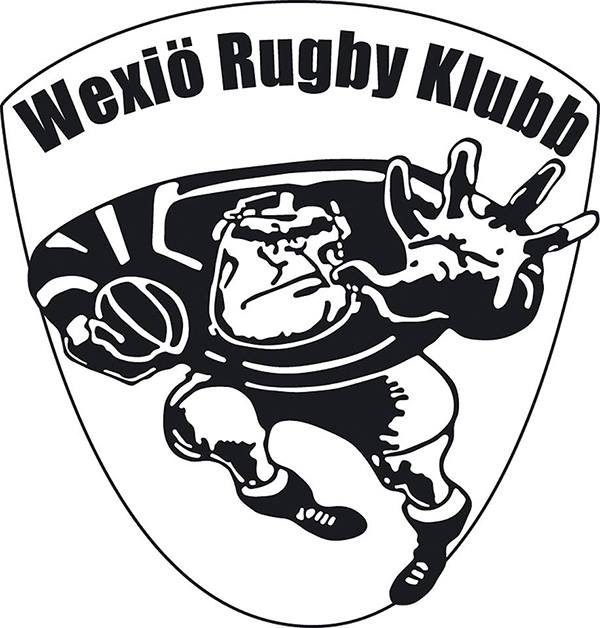 Blankett för utlägg som person gör för Wexiö RugbyklubbFyll i blanketten elektroniskt eller för hand. Signera blanketten. Scanna blanketten och dina kvitton i pdf format. Du måste scanna allt i en pdf-fil.Du kan behålla dina originalkvitton.Maila pdf filen till: inbox.lev.836223@arkivplats.seNamn: NNAdress: Väg, Postnummer, PostadressBankkonto (inklusive clearingnummer): NummerBankens namn: NamnUtlägget avser följande aktivitet: BeskrivBeskrivning av artikel/leverantör		Belopp1. Beskriv						Belopp2.				3.4.5.Summa totalt (kronor): 				Summa beloppTotalt antal sidor inklusive kvitton: Antal……………………………………………………………………………..Signatur (med denna så intygar undertecknad att utläggen är korrekta och avser Wexiö Rugbyklubb)